2023年单独招生考试文化素质测试试题大纲长沙商贸旅游职业技术学院
2023年单独招生考试文化素质测试试题大纲为贯彻落实湖南省教育厅《关于做好2023年高职院校单独招生工作的通知》(湘教发(2023)54号)相关要求。根据《长沙商贸旅游职业技术学院2023年单独招生方案》特制定本考试大纲:
一、考试形式与时量考试形式为机试，即在计算机上随机抽取一套试题考试，考试时量共120分钟。考试内容包含语文、数学、英语三科文化素质测试试题，主要考查考生文化素质。二、考试题型与比例三、考试基本要求与考试范围语   文本考试大纲主要依据教育部颁布的《中等职业学校语文课程标准》研究制定，以教育部公布的中等职业学校教学用书目录中语文科目教材为主要参考教材。（一）语言文字运用
1.字音字形
  （1）识记常用汉字的字音；
  （2）识记常用汉字的字形。
2.表达应用
  （1）正确使用标点符号；
  （2）正确使用词语；
  （3）辨析并修改病句（语序不当、搭配不当、成分残缺或赘余、结构混乱、表意不明、不合逻辑等）；
  （4）扩展语句，压缩语段；
  （5）选用、仿用、变换句式；
  （6）正确运用常见的修辞手法（比喻、比拟、借代、夸张、排比、对偶、反复、设问、反问等）；
  （7）掌握并运用朗读的一般技巧；
  （8）掌握口语交际准确得体的表达方式。
（二）文学常识和名句名篇识记
    1.识记重要的文学常识，即识记中外重要作家及其国别和代表作，常见文学体裁常识，常用文体常识。
    2.识记常见的名句名篇。
（三）阅读与鉴赏
 1、现代文阅读
  （1）理解：理解文中重要词语的含义；理解文中重要句子的含义（2）分析综合：
A.筛选并整合文中的信息；B.分析文章结构，把握文章思路；C.归纳内容要点，概括中心意思；D.分析提炼作者在文中的观点、态度。(3)鉴赏评价  A.鉴赏文学作品中的人物形象、语言和表达技巧；B.评价文章的思想内容和作者的观点、态度；2、古代诗文阅读能联系上下文，阅读并理解浅易的古代诗文。
   （1）理解  A.理解常见文言实词在文中的含义；B.理解常见文言虚词在文中的常规用法和意义；C.理解文言文的词类活用现象；D.理解常见文言句式；E.理解并翻译文中的句子。(2)分析综合  A.筛选并整合文中的信息；B.分析文章结构，把握文章思路；C.归纳内容要点，概括中心意思；D.分析提炼作者在文中的观点、态度。(3)鉴赏评价  A.鉴赏文学作品中的人物形象、语言和表达技巧；B.评价文章的思想内容和作者的观点、态度。
（四）考试能力要求本科目主要测试以下五种能力：1．识记能力：指识别和记忆，是语文能力最基本的层级。2．理解能力：指领会并能作简单的解释，是在识记基础上高一级的能力层级。3．分析综合能力：指分解剖析和归纳整合，是在识记和理解的基础上进一步提高了的能力层级。4. 鉴赏评价能力：指对阅读材料的鉴别、赏析和评说，是以识记、理解和分析综合为基础，在阅读方面发展了的能力层级。5．表达应用能力：指对语文知识和能力的运用，是以识记、理解和分析综合为基础，在表达方面发展了的能力层级。数  学本考试大纲主要依据湖南省教育厅公布的中等职业学校公共课教学用书目录中规定的数学科目教材为主要参考教材。（一）考试目标与要求1.考试目标主要考察考生的数学基础知识、基本技能和基本数学思想方法的掌握水平，以及考生应用数学解决实际问题的基本能力。2.考试能力要求数学考试能力要求重点体现在概念和计算方法两个方面，分为三个层次要求：有关定义、定理、性质和特征等概念的内容按“知道、了解和理解”三个层次要求；有关计算、解法、公式和法则等方面的内容按“会、掌握和熟练掌握”三个层次要求。（二）考试形式答卷方式：闭卷，机试。试卷满分为100分。题型：单选题，共25题，每题4分，合计100分。（三）考试范围和要求1.集合（1） 理解元素、集合及其关系，掌握集合的表示法。（2）掌握集合之间的关系（子集、真子集、相等）。（3）理解集合的运算（交集、并集、补集）。（4）了解充要条件。2.不等式（1）理解不等式的基本性质。（2）掌握区间的基本概念。（3）掌握一元二次不等式的解法。（4）了解含绝对值的一元一次不等式的解法。3.函数（1）理解函数的概念和函数的三种表示法。（2）理解函数的单调性与奇偶性。（4）能运用函数的基础知识解决有关实际问题。4.指数函数与对数函数（1）理解有理指数幂；掌握实数指数幂及其运算法则。（2）了解幂函数的概念及其简单性质。（3）理解指数函数的概念、图像与性质。（4）理解对数的概念、图像及性质。（5）能运用指数函数和对数函数的知识解决有关实际问题。5.三角函数（1）了解任意角的概念。（2）理解角的概念的推广、弧度制。掌握度与弧度的换算。（3）理解任意角正弦函数、余弦函数和正切函数的概念。（4）掌握利用计算器求三角函数值的方法。（5）熟练掌握同角三角函数的基本关系式：。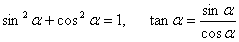 （6）会诱导公式：、、的正弦、余弦及正切公式。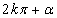 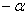 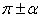 （7）了解正弦、余弦函数的图像和性质。（8）理解任意角定义。掌握各象限内三角函数值的符号和特殊角的三角函数值。6.数列（1）了解数列的概念。（2）理解等差数列的定义，熟练求通项公式，前n项和公式。（3）理解等比数列的定义，熟练通项公式，前n项和公式。（4）能运用等差数列和等比数列的知识解决有关实际问题。7.直线和圆的方程（1）掌握平面直角坐标系内两点间的距离公式及线段的中点坐标公式。（2）理解倾斜角和斜率概念，熟练掌握斜率公式。（3）掌握直线的点斜式方程和斜截式方程。掌握直线的一般式方程。（4）掌握两条直线平行、垂直的条件，掌握两条相交直线交点的求法。（5）理解点到直线的距离公式。（6）掌握求圆的标准方程和一般方程。（7）理解直线与圆的位置关系。8.概率（1）掌握分类计数原理和分步计数原理。（2）理解随机事件和概率的概念，掌握概率的简单性质。英  语本考试大纲主要依据教育部颁布的《中等职业学校英语教学大纲》研究制定，以教育部公布的中等职业学校教学用书目录中英语教材为主要参考教材。（一）考试目标与要求1.考试目标以达到教育部颁布的《中等职业学校英语教学大纲》中拓展模块的教学要求为测试目标，要求考生掌握一定的英语基础知识和口语交际能力，并具备听、说、读、写、译的基本语言技能。2.考试要求英语考试能力要求重点体现在英语语音、词汇、语法、翻译和交际多方面的内容，重点考查考生在日常生活和职业场景中的英语应用能力，以及考生进入普通高校继续学习所必需具备的英语学习能力。（二）考试形式答卷方式：闭卷，机试，客观题。试卷满分为100分。（三）考试范围与内容考试范围涵盖《中等职业学校英语教学大纲》中基础模块、拓展模块与职业模块的内容。1.基础知识：（1）掌握英语26个字母，48个音素。掌握英语单词的基本拼读规则以及句子重音、英语语调等内容，能借助国际音标和拼读规则读单词。
  （2）掌握《中等职业学校英语教学大纲》中2200个左右单词（含九年义务教育阶段的词汇）及400个左右习惯用语和固定搭配；能根据基本构词法自主扩展词汇量。
  （3）掌握以下语法项目的形式和意义并正确使用
   名词：名词的分类、名词的数、名词所有格、名词作主语、宾语、表语、定语等。
   代词：代词的种类、人称代词、物主代词、反身代词、指示代词、疑问代词、连接代词、不定代词等的用法。
   数词：基数词和序数词的词形与用法。
   介词：单个介词、介词固定搭配及介词短语的用法。
   冠词：冠词的种类、定冠词、不定冠词及零冠词的用法。
   连词：连词在句中的作用和用法。
   形容词：形容词的比较级与最高级的基本用法等。    副词：副词的种类与构成、副词的比较级与最高级的基本用法等。    动词：系动词、实义动词、助动词、情态动词的基本用法。    时态：一般现在时、一般过去时、一般将来时、现在进行时、过去进行时、现在完成时等用法。被动语态：一般现在时、一般过去时和一般将来时被动语态的构成及用法。动词的非谓语形式：动词不定式、动名词、现在分词与过去分词的基本用法。句子：句子的种类、简单句的句子成分、基本句型。并列句与主从复合句（包括名词性从句、状语从句、定语从句）。（4）基本交际用语：能够就以下功能项目进行交际。1） 问候与道别（Greeting and saying goodbye）2） 引荐与介绍（Introducing oneself and others）3） 感谢与道歉（Expressing thanks and making apologies）4） 预约与邀请（Making appointments and invitations）5） 祝愿与祝贺（Expressing wishes and congratulations）6） 求助与提供帮助（Asking for and offering help）7） 赞同与反对（Expressing agreement and disagreement）8） 接受与拒绝（Accepting and rejecting）9） 询问与提供信息（Seeking and offering information）10）劝告与建议（Giving advice and making suggestions）2.综合能力了解阅读理解题、完形填空题、判断正误题的命题原则、解题思路与解题步骤。要求能理解以下话题范围内常见题材的阅读材料，能理解作者的意图、观点和态度。（1） 家庭个人（Family and individual）（2） 校园生活（Campus life）（3） 日常生活（Daily life）（4） 休闲娱乐（Leisure and entertainment）（5） 运动健康（Sports and health）（6） 环境环保（Environment and environmental protection）（7） 科学技术（Science and technology）（8） 节日习俗（Festivals and customs）（9） 职场工作（Career and work）（10）外出旅游（Travel）科目题型每题分值数量分值语文选择题3分/题20题60分语文判断题2分/题10题20分语文阅读5分/题4题20分数学选择题4分/题25题100分英语选择题4分/题25题100分合计合计合计合计300分